RANGOLI MAKING COMPETITION 2022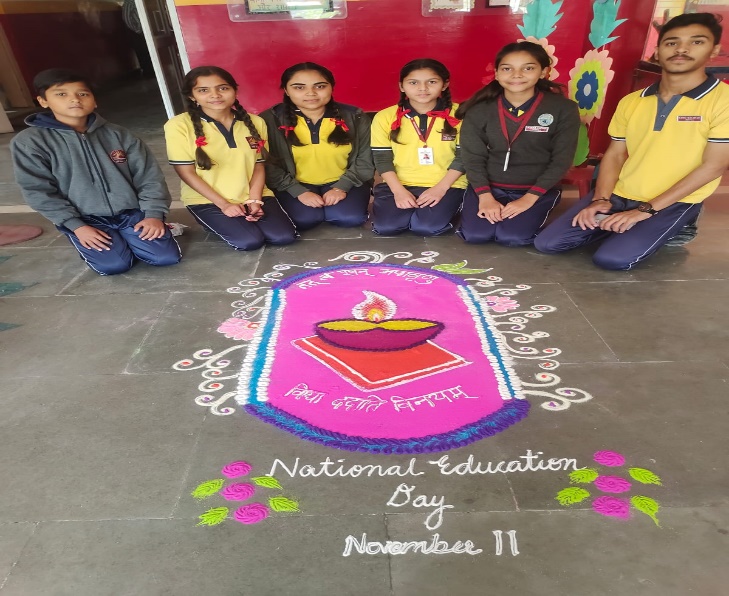 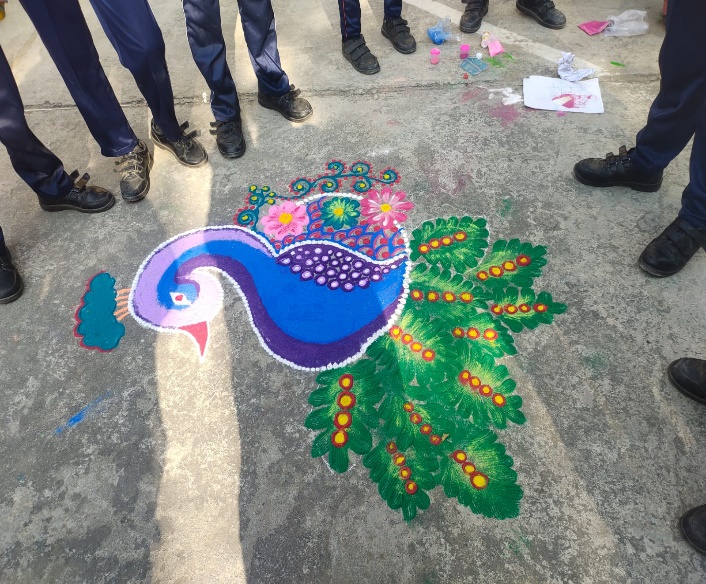 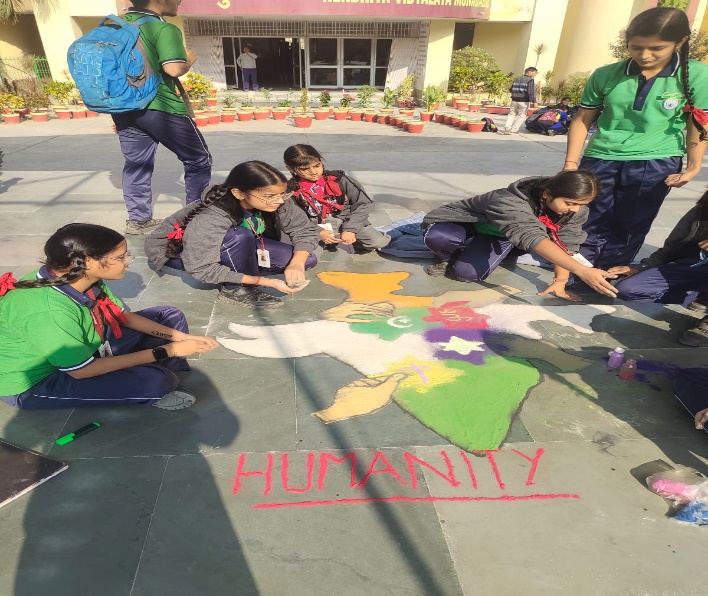 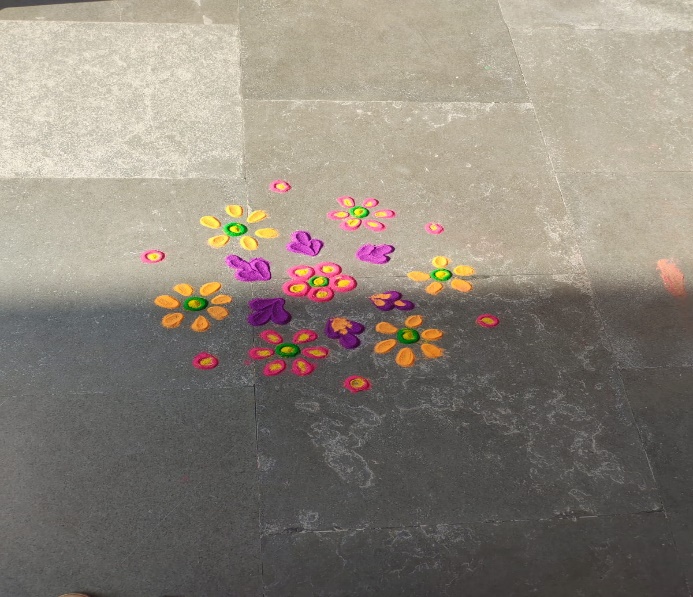 